Методическая разработка урока по математики в 5 классе«Основное свойство дроби»Автор составитель: учитель математикиМАОУ «Лицей «№11» Нельзина О.Г.Цель урока: сформировать у учащихся понимание основного свойства дроби, применять данное свойство при решении задач.Задачи:Предметные: научиться использовать основное свойство дроби.Метапредметные:Регулятивные: формирование навыков взаимооценки научиться осуществлять проверку выводов.Познавательные: оценивать правильность выполнения действия.Коммуникативные: задавать вопросы, необходимые для организации собственной деятельности.Личностные: осуществлять взаимный контроль и оказывать в сотрудничестве необходимую взаимопомощь.Тип  урока: изучение нового материала.Формы работы учащихся: фронтальная, индивидуальная, самостоятельная.Ход урока.1. Организационный момент: Приветствие и посадка учащихся, включение учащихся в деловой ритм урока.Учитель: Ребята, прежде чем мы начнем урок предлагаю вам обратить внимание на лесенку успеха. 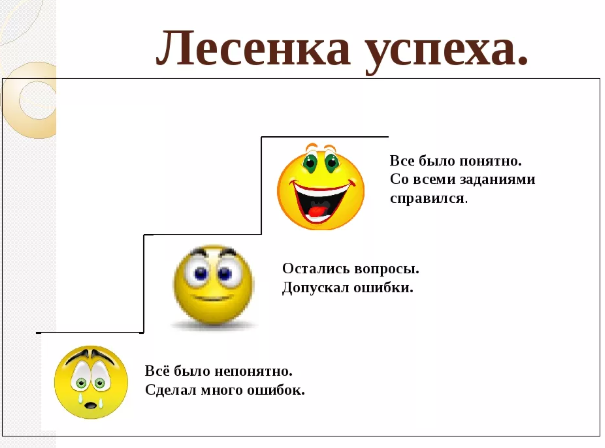 В конце урока каждый из вас поймет на какой ступеньке он находится, и что ему необходимо для того чтобы подняться выше.Лесенка успеха. 2. Устный счет. Проверка знаний учащихся.Начнем урок с небольшого устного счета. Посмотрите пожалуйста на слайд.Перед вами дроби прочитайте их, назовите числитель и знаменатель данных дробей? Что показывает числитель и знаменатель? Что означает знак дроби? Какая дробь равна единице?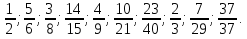 2) Сравните дроби. Скажите по какому правилу вы сравнивали эти дроби?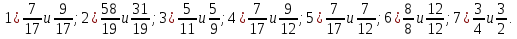 3. Изучение нового материала.Ребята посмотрите на тему сегодняшнего урока и скажите, как вы думаете, чем мы с вами будем заниматься на уроке? (познакомимся с основным свойством дроби и будем применять данное свойство при решении задач)Запишите в виде дроби, какая часть фигуры закрашена красным цветом?( и)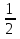 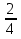 Из ходя из рисунка, что вы можете сказать про данные дроби? (они равны)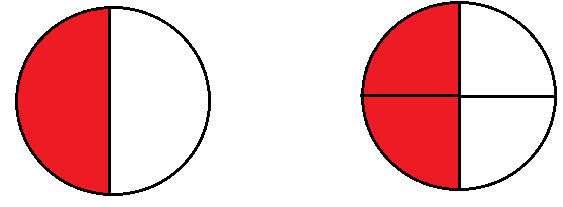  = Подумайте и скажите почему дроби равны?Что нужно сделать с дробью , чтобы получить дробь ? (Надо умножить числитель и знаменатель на 2)Что нужно сделать с дробью , чтобы получить дробь ? (Надо разделить числитель и знаменатель на 2)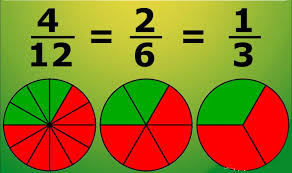 Из рисунка видно, это одна и та же дробь, записанная по- разному.Тем самым ребята вы сами сформулировали основное свойство дроби.Если числитель и знаменатель дроби умножить или разделить на одно и тоже не равное нули число, то величина дроби не изменится.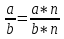 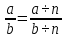 Задание 1.Замените дроби  равными им дробями с меньшими знаменателями. 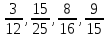 Что мы должны сделать с данными дробями? Какое свойство при этом мы использовали? (Мы должны числитель и знаменатель разделить на одно и тоже не равное нулю число, это основное свойство дроби) , , ,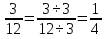 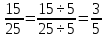 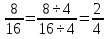 Сейчас мы с вам выполнили преобразование которое называется сокращением дроби. Это когда числитель и знаменатель нужно разделить на одно и тоже число не равное нулю.Это число на которое нужно разделить числитель и знаменатель называют наибольшим общим делителем (НОД). В таком случае мы получаем несократимую дробь т.е. дробь которую нельзя сократить.4. Формирование новых знаний и умений.Выполним у доски.№1 Сократите дроби: а) ; б) ; в) ; г) .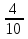 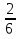 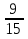 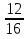 Задания а,б сделаем вместе, в,г - самостоятельно.а) ; б) .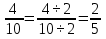 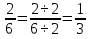 №2 Среди данных дробей выбери те, которые равны дроби .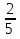 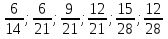 №3 Представьте данную дробь в виде дроби со знаменателем 3:а) ; б) ; в) ; г) ; д) ; е) .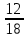 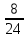 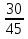 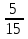 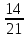 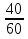 Буквы а,б,в,г - вместе, а д,е - самостоятельно.№4. Запишите дроби  в виде дроби со знаменателем 12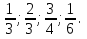 Подумайте и скажите как нам дробь  записать в виде дроби со знаменателем 12? (мы должны знаменатель и умножить на 4, следовательно и числитель тоже)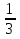  остальные дроби сделайте самостоятельно.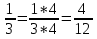 5. Закрепление новых знаний и умений.1 этап: Выполните небольшую самостоятельную работу с последующей самопроверкойПредставьте  дробь в виде дроби со знаменателем 5:1 вариант (а) 2 вариант(б)а) ; б)  а)  б) .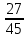 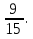 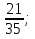 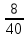 Сократите дроби:а)  б)  а)  б) 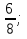 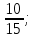 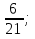 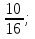 Представьте данную дробь в виде дроби со знаменателем 36:а)  б)  а)  б)  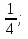 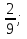 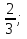 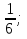 2 этап: Обменяйтесь с соседями по парте тетрадями  и проверьте друг друга.1. Представьте данную дробь в виде дроби со знаменателем 5:1 вариант 2 варианта) ; б)  а)  б) .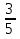 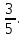 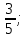 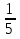 2. Сократите дроби:а)  б) в)  а)  б) в) 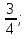 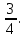 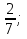 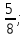 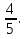 3.Представьте данную дробь в виде дроби со знаменателем 36:а)  б) в)  а)  б) в) 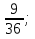 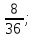 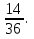 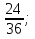 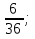 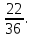 Домашнее задание: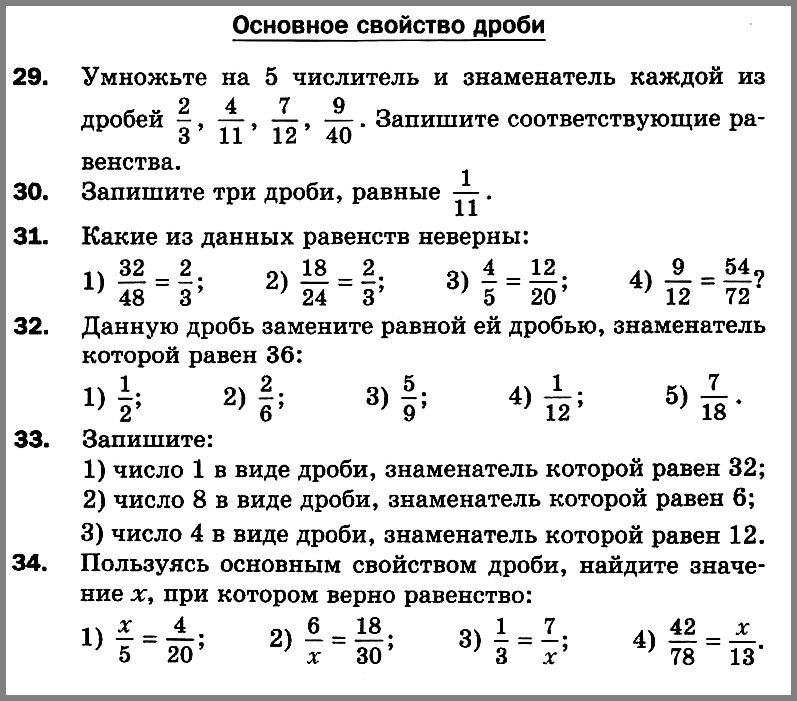 12345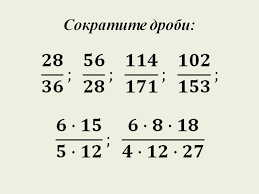 !!!Выучить правило – основное свойство дроби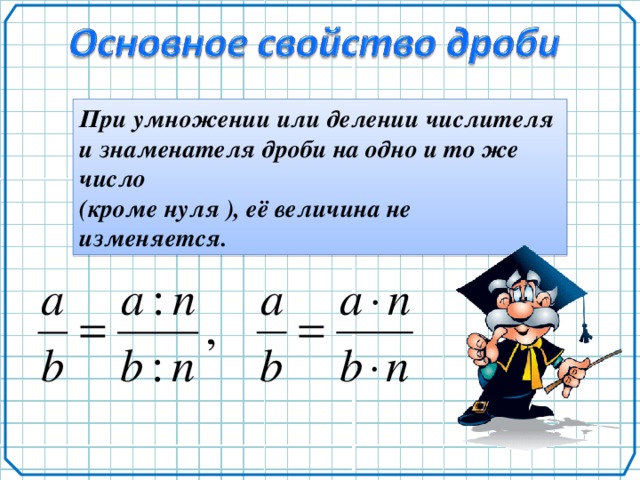 7. Итог урокаЧто нового, ребята, вы узнали сегодня на уроке? В чем заключается основное свойство дроби?Вернемся к нашей лесенке успеха. Поднимите руки те, кто находятся на первой ступеньке, на второй? Что вам нужно сделать, чтобы подняться выше? А есть те ребята кто уже на третьей ступеньке? Молодцы!Список использованной литературы:1. «Я познаю мир» Детская энциклопедия. Математика.- М.: ООО «Издательство АСТ-ЛТД»,1998. – 480с.


2. Энциклопедия для детей. Т.11. Математика / Глав. ред. М. Аксенова. – М.: Аванта+ , 1998. -688с.:ил.


3. Математика: Учеб. для 6 кл. общеобразоват. учреждений /Н.Я.Виленкин. – 9-е изд. – М.: Мнемозина, 2001. – 304с.:ил.


4. Математика. 5класс. Часть2. /Дорофеев Г.В., Петерсон Л.Г. – М.: Издательство «Ювента»,2004. – 240с.:ил.